Внеклассное мероприятие по физике для 7-8 классов«Физический калейдоскоп» Добрый день, дорогие друзья! Мы начинаем нашу  игру-соревнование     "Физический калейдоскоп"       Ребята, а вы знаете что такое калейдоскоп?Калейдоско́п (от греч. καλός — красивый, εἶδος — вид, σκοπέω — смотрю, наблюдаю) — оптический прибор-игрушка, чаще всего в виде трубки, содержащей внутри три (иногда два или более трёх) продольных, сложенных под углом зеркальных стёклышек; при поворачивании трубки вокруг продольной оси цветные элементы, находящиеся в освещённой полости за зеркалами, многократно отражаются и создают меняющиеся симметричные узоры. А еще это слово означает смена событий. Вот сегодня мы с вами попробуем в игровой форме сменять задания связанные с физикой.В сегодняшней игре вам пригодятся находчивость, знания, смекалка,  умение     дружить и работать в команде. Вы должны помогать друг другу, а не винить за ошибки и неудачи. Будьте изобретательными, дружными и успех придёт к вам! Девиз нашей встречи: «Пусть победит сильнейший».  Для справедливости оценки в нашей игре  нам необходима   коллегия справедливости (жюри). Выступления команд оцениваетжюри в составе: (идёт представление жюри) Оборудование: портреты физиков, жетоны, карточки с вопросами, презентация к мероприятию, предметы ко второму туру, оборудования к опытам, фокусам.Приглашаются учащиеся 7-8 классы: 2 команды по 8 человек Конкурс №1. "Позвольте представиться"  Команды представляют   свои визитные карточки (название команды, девиз, эмблема)Команда№1  " 220 Вольт" Девиз команды: Мы ребята высший класс! 220 бьет из нас!Команда №2 "Динамиты». Девиз команды: Волосы дыбом, уши забиты,Бойтесь, ребята, мы – ДИНАМИТЫ. Конкурс №2    Интеллектуальные забавы.   1 Прибор для измерения массы тела?  Весы 2 Самый тугоплавкий металл? Вольфрам  3 В каком городе жил Архимед? Сиракузы 4. Чему равна температура кипения воды? 1000   5. Как называют изменение формы или размеров тела? Деформация6  Спутник Земли? Луна7.Единица  измерения силы?  Ньютон   8.Ускорится ли таяние льда в тёплой комнате, если его накрыть шубой?         (замедлится, так как шуба плохой проводник тепла).9. Куда падает человек, если спотыкается и почему? Вперед 10. Какой металл называют жидким? Ртуть11 Ближайшая к нам звезда? Солнце12Металл для спайки деталей? Олово13. Из чего состоят молекулы ? Из атомов 14..Кто открыл явление инерции?  Галилео Галилей,Конкурс №3              Распределите по колонкам следующие слова: сталь, удар, капля, дождь, радуга, ракета, планета, железо,северное сияние, солнечное затмение, ртуть, линейка, карандаш, качение, мяч, ножницыКонкурс №4 Агрегатные состояния вещества Слудующее задание вы должны дать название агрегатным сотояния веществ и подписать как называються явления перехода из одного состояния в другое.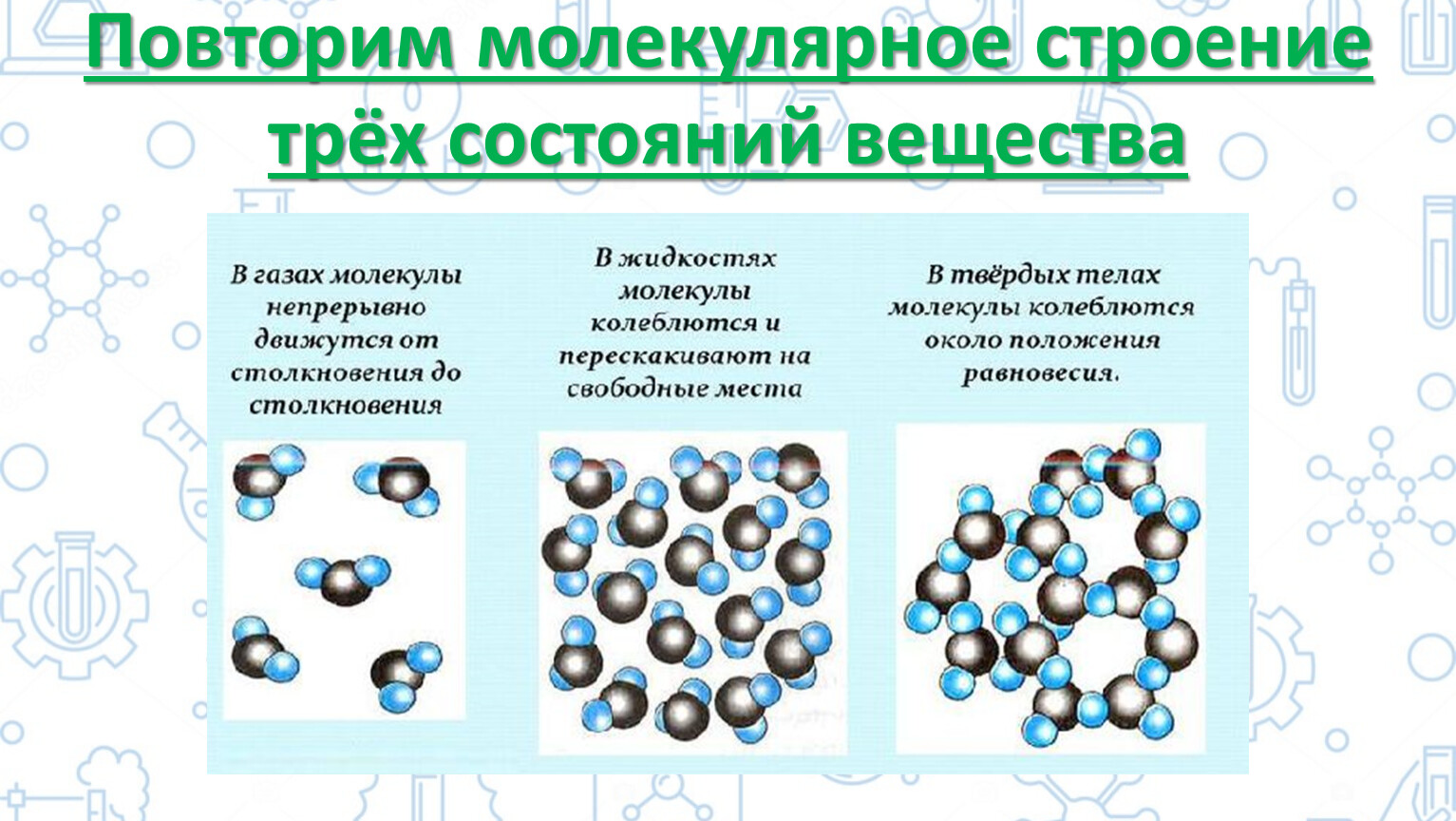 Конкурс №5  Великие  ученые Подобрать правильные имена ученых физиков их портретам и приклеить на листе.Конкурс №6   Солнечная система.А сейчас, мы с вами отправимся в космическое пространство  и проверим на сколько хорошо вы знаете нашу Солнечную систему.Вы должны будете на листе бумаги последовательно расположить наши планеты .Конкурс №7  Итак мы подошли к самому интересной части нашего мероприятия -это экспериментальный Каждая команда подготовила домашнее задание ,по два эксперимента. Сейчас наши ребята продемонстрируют, а противоположная команда даст пояснение эксперименту Домашний эксперимент № 1Название: «Волшебный пакет»Оборудование: ёмкость с водой, пустая ёмкость, целлофановый пакет, набор карандашейДомашний эксперимент № 2Название: «Неньютоновская жидкость»Оборудование: миска, вода, кукурузный или картофельный крахмал.Домашний эксперимент № 3Название: «Наблюдение диффузии»Оборудование: стакан, сахарный песок, теплая вода, ложкаДомашний эксперимент № 4Название: «Хитрая монета»Оборудование: блюдце, вода, спички, пластилин, стеклянный стакан, монета.Ребята обсуждают эксперименты и дают правильные объяснения. Жюри подводят итоги игры и награждают команды.                           Заключение.Современная физика может похвастаться множеством открытий, но  это не предел людских возможностей. Мне хочется надеяться, чтоСегодняшняя игра  разбудит у вас жажду новых познаний, ведь«великий океан истины» по- прежнему расстилается перед вами.ФИЗИЧЕСКОЕ ТЕЛОФИЗИЧЕСКОЕ ЯВЛЕНИЕФИЗИЧЕСКОЕ ВЕЩЕСТВО1Визитная карточка От 1-до 5 баллов «220 Вольт»«Динамиты»2Интеллектуальные забавыЗа каждый правильный ответ 1 балл3 Распределение слов по колонкамЗа каждый правильное слово 1 балл4 Агрегатное состояние веществаОт 1 до 5 баллов5.Великие  физикиЗа каждый правильное ответ 1 балл6. Солнечная системаОт 1 до 5 баллов7ЭкспериментыКаждого выступающего оцениваем от 1до 5 балловИТОГИ